Publicado en Madrid el 24/01/2023 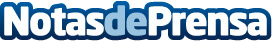 Abre operaciones en España la compañía que permite cargar gratis el coche eléctricoVeloita.com, la compañía líder en soluciones de recarga para vehículos eléctricos, ha lanzado su red de cargadores en España. Gracias a esta plataforma, los dueños de vehículos eléctricos pueden acceder de manera gratuita a puntos de recarga y ganar dinero al poner su cargador a disposición de otros conductoresDatos de contacto:Veloita Prensa646552665Nota de prensa publicada en: https://www.notasdeprensa.es/abre-operaciones-en-espana-la-compania-que Categorias: Viaje Automovilismo Emprendedores Sostenibilidad Industria Automotriz Innovación Tecnológica http://www.notasdeprensa.es